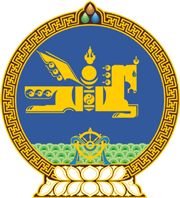 МОНГОЛ УЛСЫН ХУУЛЬ2022 оны 04 сарын 22 өдөр                                                                  Төрийн ордон, Улаанбаатар хот    ЗАСГИЙН ГАЗРЫН АГЕНТЛАГИЙН    ЭРХ ЗҮЙН БАЙДЛЫН ТУХАЙ ХУУЛЬД    ӨӨРЧЛӨЛТ ОРУУЛАХ ТУХАЙ1 дүгээр зүйл.Засгийн газрын агентлагийн эрх зүйн байдлын тухай хуулийн 11 дүгээр зүйлийн 11.5, 11.6 дахь хэсгийн  “нийслэл, сум,” гэснийг “сум, нийслэл,” гэж тус тус өөрчилсүгэй.   2 дугаар зүйл.Засгийн газрын агентлагийн эрх зүйн байдлын тухай хуулийн 11 дүгээр зүйлийн 11.5 дахь хэсгийн “Тэргүүлэгчдийн” гэснийг хассугай.МОНГОЛ УЛСЫН 	ИХ ХУРЛЫН ДАРГА 				Г.ЗАНДАНШАТАР